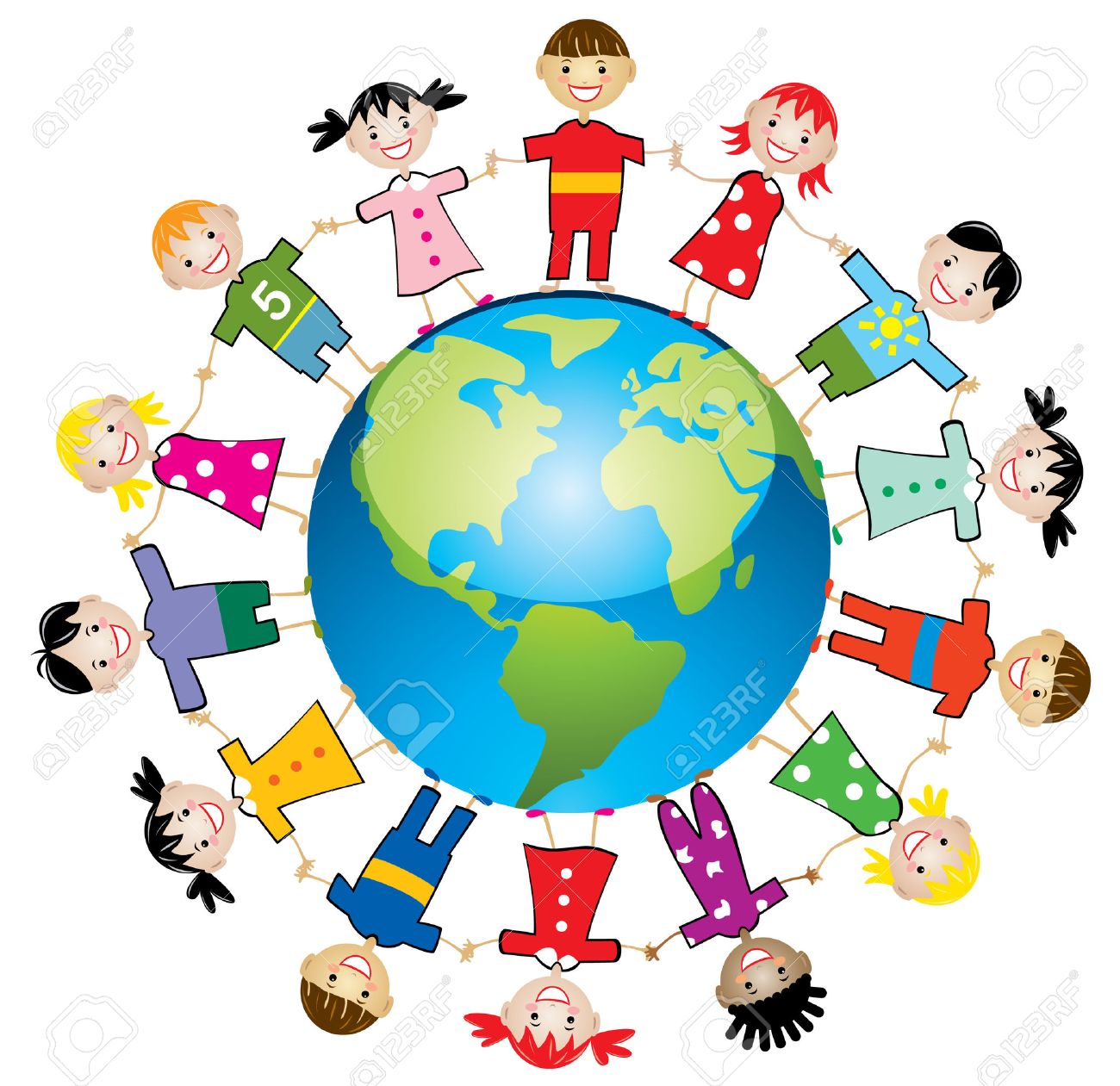 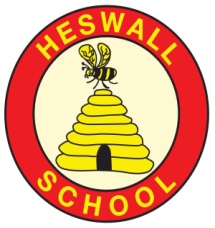 Curriculum areas that will be covered in stand-alone units during this topic:ScienceMaths REPEPhonics ICT